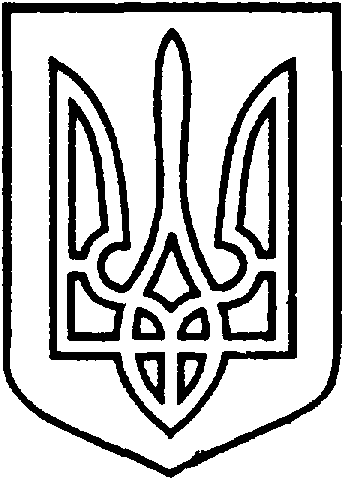 СЄВЄРОДОНЕЦЬКА МІСЬКА ВІЙСЬКОВО-ЦИВІЛЬНА АДМІНІСТРАЦІЯ  СЄВЄРОДОНЕЦЬКОГО РАЙОНУ  ЛУГАНСЬКОЇ  ОБЛАСТІРОЗПОРЯДЖЕННЯкерівника Сєвєродонецької міської  військово-цивільної адміністрації02 листопада 2021 року                                                            № 2174Про дозвіл старості Боровенського старостинського округу Олені СЕРЕДІ  на видалення зелених насаджень згідно з актом обстеження від 08.10.2021 № 132Керуючись статтею 4, пунктом 8 частини 3 статті 6 Закону України «Про військово-цивільні адміністрації», «Порядком видалення дерев, кущів, газонів і квітників у населених пунктах», затвердженим Постановою Кабінету Міністрів України від 01.08.2006 № 1045, і «Правилами  утримання  зелених  насаджень у населених пунктах Україні», затвердженими наказом Міністерства будівництва, архітектури та житлово-комунального господарства України від 10.04.2006 № 105, зобов’язую:1. Дозволити старості Боровенського старостинського округу Олені СЕРЕДІ  видалення 4-х дерев на території с. Боровеньки, згідно з актом обстеження від 08.10.2021  № 132, після отримання ордеру на видалення зелених насаджень.2. Дане розпорядження підлягає оприлюдненню.3. Контроль за виконанням даного розпорядження покласти на заступника керівника Сєвєродонецької міської військово-цивільної адміністрації Олега КУЗЬМІНОВА.Керівник Сєвєродонецької міськоївійськово-цивільної адміністрації  		                   Олександр СТРЮК 